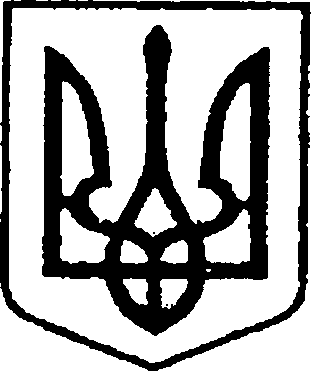 УКРАЇНАЧЕРНІГІВСЬКА ОБЛАСТЬН І Ж И Н С Ь К А    М І С Ь К А    Р А Д АВ И К О Н А В Ч И Й    К О М І Т Е ТР І Ш Е Н Н Явід 21 лютого 2019 року	             м. Ніжин	                                        №50Про відзначення з нагоди20-ї річниці з Дня створення Спеціального авіаційного загонуВідповідно до  статей 40, 42, 59 Закону України «Про місцеве самоврядування в Україні», рішення Ніжинської міської ради Чернігівської області VII скликання від 03 травня 2017 року № 27-23/2017                                    «Про затвердження Положень про Почесну грамоту, Грамоту та Подяку виконавчого комітету Ніжинської міської ради», Регламенту виконавчого комітету Ніжинської міської ради Чернігівської області VІІ скликання, затвердженого рішенням виконавчого комітету Ніжинської міської ради Чернігівської області VІІ скликання від 11.08.2016 р. №220, розглянувши клопотання керуючого справами виконавчого комітету Ніжинської міської ради Колесника С.О., командира Спеціального авіаційного загону Оперативно-рятувальної служби цивільного захисту Державної служби України                            з надзвичайних ситуацій, полковника служби цивільного захисту І.М. Коробки, виконавчий комітет Ніжинської міської ради вирішив: 	1.Нагородити Грамотою виконавчого комітету Ніжинської міської ради за зразкове виконання службових обов’язків, високий професіоналізм, самовідданість та з нагоди відзначення 20-ї річниці з Дня створення Спеціального авіаційного загону:	1.1.командира Спеціального авіаційного загону Оперативно-рятувальної служби цивільного захисту ДСНС України, полковника служби цивільного захисту Коробку Івана Миколайовича;1.2.старшого прапорщика служби цивільного захисту Тарасенка Дмитра Миколайовича, начальника радіолокаційної станції – техніка групи радіолокаційної системи посадки літаків радіотехнічного центру вузла зв’язку, автоматизованих систем управління та радіотехнічного забезпечення Спеціального авіаційного загону Оперативно-рятувальної служби цивільного захисту ДСНС України;1.3.Шамшуріна Сергія Івановича – начальника групи регламенту                та ремонту десантно-транспортного та спеціального обладнання технічно-експлуатаційної частини інженерно-авіаційної служби Спеціального авіаційного загону Оперативно-рятувальної служби цивільного захисту ДСНС України.2.Оголосити Подяку виконавчого комітету Ніжинської міської ради: 2.1.Далеці Олександру Миколайовичу – авіаційному механіку з приладів та електроустаткування групи обслуговування десантно-транспортного              та спеціального обладнання авіаційної ескадрильї спеціального призначення на вертольотах Спеціального авіаційного загону Оперативно-рятувальної служби цивільного захисту ДСНС України;2.2.старшині служби цивільного захисту Ковалю Олександру Миколайовичу,  старшому водію – механіку відділення технічного забезпечення аеродрому групи аеродромно-технічного забезпечення частини авіаційно-технічного  та матеріального забезпечення Спеціального авіаційного загону Оперативно-рятувальної служби цивільного захисту ДСНС України;2.3.Трегубу Володимиру Леонідовичу – авіаційному техніку                            з радіоустаткування групи обслуговування радіоелектронного обладнання авіаційної ескадрильї спеціального призначення на літаках Спеціального авіаційного загону Оперативно-рятувальної служби цивільного захисту ДСНС України.3.Відділу юридично-кадрового забезпечення апарату виконавчого комітету Ніжинської міської ради (Лега В. О.) забезпечити оприлюднення цього рішення протягом п’яти робочих днів з дати його прийняття                              на офіційному сайті Ніжинської міської ради.4.Відділу бухгалтерського обліку апарату виконавчого комітету Ніжинської міської ради (Єфіменко Н. Є.) забезпечити виконання цього рішення у частині видачі рамки та бланку Почесної грамоти.5.Контроль за виконанням цього рішення залишаю за собою.Головуючий на засіданні виконавчогокомітету Ніжинської міської ради,перший заступник міського голови зпитань діяльності виконавчих органів ради			        Г.М. ОлійникПояснювальна запискадо проекту рішення «Про відзначення з нагоди 20-ї річниці з Дня створення Спеціального авіаційного загону»Відповідно до ст. 40 Закону України «Про місцеве самоврядування                в Україні», рішення Ніжинської міської ради Чернігівської області «Про внесення змін до рішення Ніжинської міської ради  від 03 травня 2017 року №27-23/2017 «Про затвердження Положень про Почесну грамоту, Грамоту   та Подяку виконавчого комітету Ніжинської міської ради» від 02.02.2018 р. №18-35/2018, клопотання керуючого справами виконавчого комітету Ніжинської міської ради Колесника С.О., командира Спеціального авіаційного загону Оперативно-рятувальної служби цивільного захисту Державної служби України  з надзвичайних ситуацій, полковника служби цивільного захисту І.М. Коробки, пропонуються до нагородження Грамотами та Подяками виконавчого комітету Ніжинської міської ради особи начальницького складу та працівники Спеціального авіаційного загону Оперативно-рятувальної служби цивільного захисту ДСНС України з нагоди відзначення 20-ї річниці з Дня створення Спеціального авіаційного загону.  Проект рішення складається  з п’яти  розділів.Відділ юридично-кадрового забезпечення апарату виконавчого комітету Ніжинської міської ради, відповідно до Закону України «Про доступ до публічної інформації», забезпечує опублікування цього рішення протягом п’яти робочих днів з дати його підписання шляхом оприлюднення                               на офіційному сайті Ніжинської міської ради.Доповідати проект рішення на засіданні буде начальник сектора                     з питань кадрової політики відділу юридично-кадрового забезпечення апарату виконавчого комітету Ніжинської міської ради Чепуль Ольга Віталіївна.Начальник відділу юридично-кадровогозабезпечення апарату виконавчогокомітету Ніжинської міської ради                                                          В. О. Лега